                               Слобода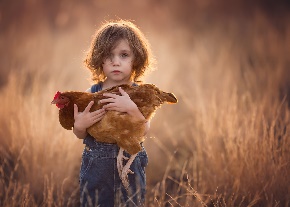 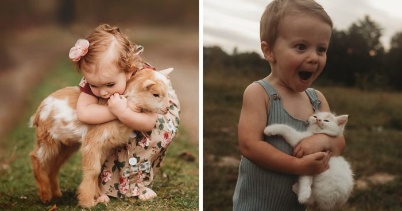 1. Испод сваке слике напиши једну реченицу.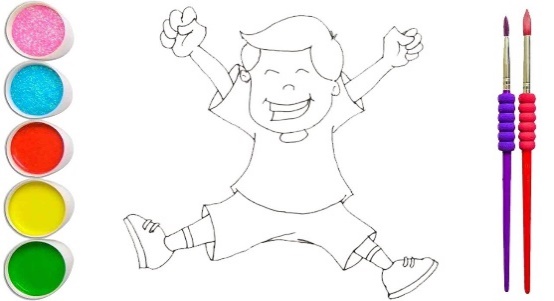 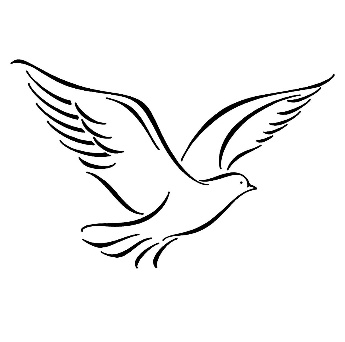 _______________________________                __________________________________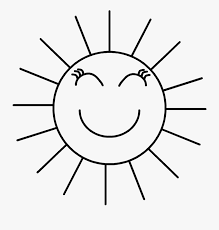 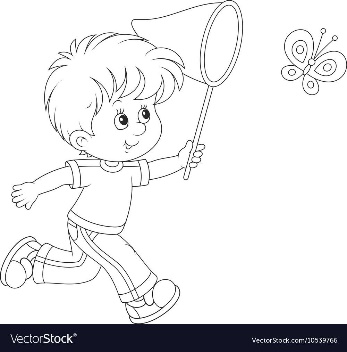 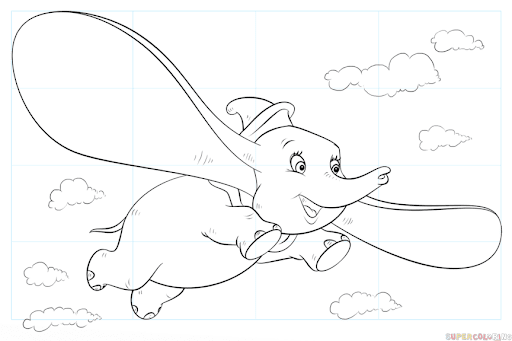 ____________________________	         _________________________           _________________2. За мене је слобода кад __________________________________________________________ .. 3. Изабери и допуни (риба у води, птица на грани):Слободан као ____________________________. Плива као ______________________________ .4. Погледај слике и доврши реченице:.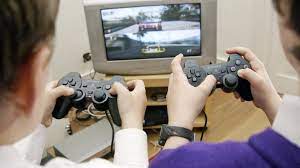 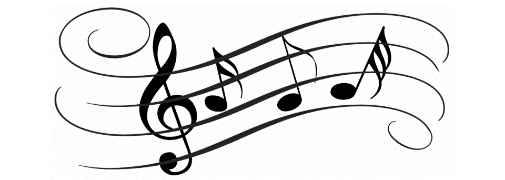 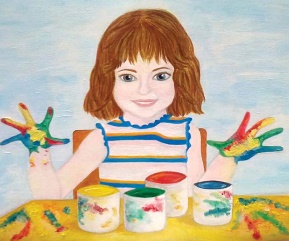 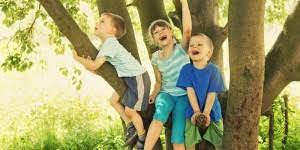 Девојчица је срећна јер                  Деца се смеју јер                                  Волим да  __________________________ .  ______________________ .              _______________________.5. Слушај песму „Слобода“ коју пева Миња Субота:  https://www.youtube.com/watch?v=YojhnHg_5d8Напиши рефрен песме:________________________________________________________________________________________________________________________________________________Зашто слобода не може да се купи?___________________________________________________6. Домаћи задатак за 10. април: Напиши песмицу или кратак текст о томе шта је за тебе слобода. Можеш текстове, ако желиш, и илустровати.Sloboda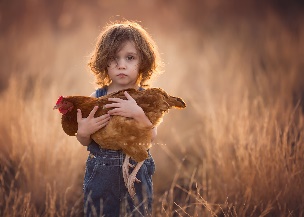 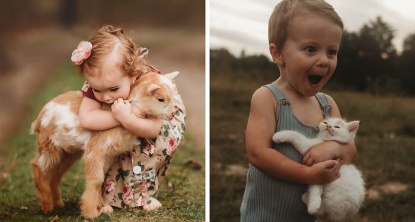 1. Ispod svake slike napiši jednu rečenicu._______________________________                ______________________________________________________________	         _________________________           _________________2. Za mene je sloboda kad __________________________________________________________ .. 3. Izaberi i dopuni (riba u vodi, ptica na grani):Slobodan kao  ____________________________. Pliva kao ______________________________ .4. Dovrši rečenice:Devojčica je srećna jer                    Deca se smeju jer                                      Volim da  ________________________ .   ________________________ .              _____________________.5. Slušaj pesmu „Sloboda“ koju peva Minja Subota:  https://www.youtube.com/watch?v=YojhnHg_5d8Napiši refren pesme:___________________________________________________________________________________________________________________________________________________6. Zašto sloboda ne može da se kupi?____________________________________________________7. Šta još ne može da se kupi? _________________________________________________________8. Nabroj pet stvari koje možeš kupiti:___________________________________________________9. Domaći zadatak za 10. april: Napiši kratak tekst o tome šta je za tebe slobodа. Ako želiš, možeš tekst ilustrovati.